      		    РЕПУБЛИКА БЪЛГАРИЯ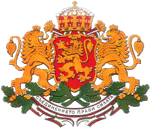                 МИНИСТЕРСТВО НА ЗДРАВЕОПАЗВАНЕТО	Дирекция „Пресцентър и връзки с обществеността”София-1000, пл.Св.Неделя 5			                                 тел.9301 107, факс 9811830Web site: www.mh.government.bg		                         E-mail: press@mh.government.bg346 424 ДУШИ СА ИЗСЛЕДВАНИ ЗА ХИВ ПРЕЗ 2012 Г. В БЪЛГАРИЯ, А НОВООТКРИТИТЕ СЕРОПОЗИТИВНИ СА 157346 424 души са изследвани за ХИВ през 2012 г. в България. Новооткритите случаи на серопозитивни лица през миналата година са 157, което е с 44 души по-малко в сравнение с 2011 г. От началото на тази година са регистрирани общо 17 ХИВ-позитивни лица. Така, по данни на Националната програма за превенция и контрол на ХИВ/СПИН към Министерството на здравеопазването към днешна дата общият брой на официално регистрираните лица, живеещи с ХИВ/СПИН в страната е 1 647.Близо 60% от новорегистрираните серопозитивни са открити в Кабинетите за анонимно и безплатно консултиране и изследване за ХИВ/СПИН (КАБКИС) и от неправителствени организации, работещи с най-уязвимите групи. 124 от новооткритите ХИВ-позитивни са мъже, а жените са 33. , т.е. броят на новорегистрираните мъже е почти четири пъти по-голям. Горната възрастова граница при мъжете е 64 години, а при жените е 56 години.И през 2012 г. близо 42% от новорегистрираните серопозитивни са млади хора на възраст под 29 години. Според пътя на предаване на инфекцията отново се очертават две особено уязвими групи – мъже, които имат сексуални контакти с други мъже – 35,6 % и инжекционно употребяващи наркотици – 25,4%. Данните показват, че намалява процента на лицата, които се инфектират в групата на инжекционно употребяващите наркотици и значително се увеличава делът на лицата сред хомо и бисексуалната общност. 	По местоживеене най-голям брой от новорегистрираните ХИВ-позитивни през 2012 г.  са  в областите: София град – 74 души, Пловдив – 14,  Пазарджик – 11,  Варна – 7, София област – 6. Близо 9% от новорегистрираните случаи са сред български граждани, които дългосрочно са пребивавали в чужбина и през 2012 г.  са се завърнали  в страната.В изпълнение на ангажиментите на държавата, както и в предходни години, така и през 2012 г. МЗ е осигурило антиретровирусна терапия за всички нуждаещи се лица с ХИВ/СПИН. Разкрити са 5 сектора за лечение на пациенти към инфекциозните клиники в София, Пловдив, Варна, Плевен и Стара Загора, като за целта беше предоставено допълнително финансиране от Глобалния фонд за борба срещу СПИН, туберкулоза и малария. Към 31 декември 2012 г., общо 818 души с ХИВ се проследяват в секторите за лечение на пациенти с ХИВ/СПИН. 539 от тях получават необходимата антиретровирусна терапия. През 2012 г. МЗ осигури средства за закупуване на 23 медикамента на стойност близо 10 милиона лева. Прилагането на антиретровирусната терапия удължава живота на пациентите, подобрява имунния им статус и подобрява качеството им на живот. За гарантиране непрекъснатостта на терапията със средства на Глобалния фонд за борба срещу СПИН, туберкулоза и малария бе създаден и резерв от медикаменти на стойност около 1 млн. лв. През миналата година дейностите по програма „Превенция и контрол на ХИВ/СПИН” се изпълняваха от мрежа от 19 КАБКИС и над 50 неправителствени организации, като за целта са разкрити 31 здравно-превантивни центъра за работа с най-рисковите групи, 18 младежки клуба и са предоставени 17 мобилни медицински кабинета. През  2012 г. общо 50 862  души от най-уязвимите групи, а 158 541 деца и  млади хора са достигнати с работа на терен и кампанийни дейности за превенция на ХИВ и други сексуално предавани инфекции.   14.02.2013 г. 								ПРЕСЦЕНТЪР